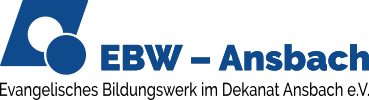 Einverständniserklärung - bitte zurücksenden, wenn Sie an der Zusendung unseres Programmheftes/Newsletter interessiert sind. 
Ich möchte das Programmheft/Newsletter des Evangelischen Bildungswerkes im Dekanat Ansbach erhalten und bin mit der Speicherung meiner Daten einverstanden:Programmheft in gedruckter FormE-Mail Newsletter zum Thema Eltern&FamilieProgrammheft als pdf-Datei an 
meine E-Mailadresse:________________________________________________________Meine Anschrift:_________________________________________________________________________________________________________________________________________________________________________________________________________________________________Ort/Datum    		   Name / UnterschriftBitte senden an: Evangelisches Bildungswerk, Schaitbergerstr. 18, 91522 Ansbach,Tel. 0981-46089915Fax:  0981-9523-129 – E-Mail: ebw.ansbach@elkb.de